   Valentijnstoernooi 2020 BV Ruinen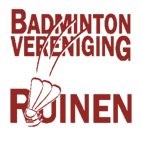 Op zaterdag 8 februari 2020 organiseert Badmintonvereniging Ruinen weer haar jaarlijkse Valentijnstoernooi (gongtoernooi voor onervaren en ervaren spelers met vaste partner (mix-koppel). Hierbij nodigen wij jullie van harte uit om in te schrijven voor ons toernooi via bijgesloten aanmeldingsformulier.Het toernooi wordt gespeeld in diverse poules van verschillende sterkten. In elke poule zijn er weer leuke prijzen te winnen. Alle wedstrijden worden met een vaste tijdsduur gespeeld.Start toernooi: 20.00 uur. Ontvangst en teamindeling 19.30 uur. Het toernooi wordt gehouden in de sporthal “De Marse”,  Mr. Harm Smeengestraat 54, 7963BZ Ruinen.De deelnamekosten bedragen €8,50 per persoon (incl. 2 consumpties)U kunt uw deelname kosten bij ontvangst betalen of vooraf per bank. Bij betaling per bank graag voor  1 februari 2020 overboeken op IBAN rekening NL35RABO 0379 0380 80 t.n.v. Badmintonvereniging Ruinen onder vermelding van Valentijnstoernooi 2020 + namen deelnemers.In verband met de privacy wetgeving kun je aangeven of je op de te maken foto’s wilt komen. Bij een duidelijk NEE gaan we daar rekening mee houden.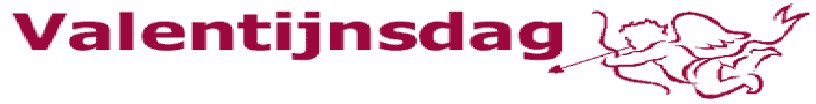 Badmintonvereniging RuinenE-mail: bvruinen@gmail.comwww.badmintionruinen.nl